よなごフレイル予防応援パスポート協賛店申込書令和　　年　　月　　日米子市長　様　よなごフレイル予防応援パスポート事業の趣旨に賛同し、以下のとおり協賛を申し込みます。【協賛店基本情報】　※市ホームページ等で公開する情報です。※同一企業において、協賛店が複数ある場合は、全店舗のリストを添付してください。フリガナ店舗名所在地(〒　　　－　　　　)(〒　　　－　　　　)(〒　　　－　　　　)電話番号担当者メールアドレス営業時間休業日業務区分□買う　□食べる　□見る・遊ぶ　□泊まる　□金融　□理容・美容　□写真　□習う　　□その他(　　　　　　　　　　　　　　)□買う　□食べる　□見る・遊ぶ　□泊まる　□金融　□理容・美容　□写真　□習う　　□その他(　　　　　　　　　　　　　　)□買う　□食べる　□見る・遊ぶ　□泊まる　□金融　□理容・美容　□写真　□習う　　□その他(　　　　　　　　　　　　　　)特典内容の区分□料金の割引　　□ポイントアップ　□景品や飲み物などのサービス□その他お得なサービス□料金の割引　　□ポイントアップ　□景品や飲み物などのサービス□その他お得なサービス□料金の割引　　□ポイントアップ　□景品や飲み物などのサービス□その他お得なサービス特典内容お申込み・お問い合わせメール・FAXでお送りいただくかフレイル対策推進課へ持参してください。また、お申込みは以下のQRコードからも受け付けております。〒683-0811　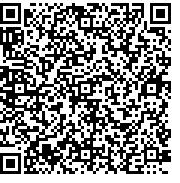 鳥取県米子市錦町一丁目139番地3(ふれあいの里3階)　 米子市　フレイル対策推進課TEL:0859-23-5458FAX:0859-23-5460E-Mail: fureiru-taisaku@city.yonago.lg.jp〒683-0811　鳥取県米子市錦町一丁目139番地3(ふれあいの里3階)　 米子市　フレイル対策推進課TEL:0859-23-5458FAX:0859-23-5460E-Mail: fureiru-taisaku@city.yonago.lg.jp